Op 22 december 2023 hebben wij uw subsidieaanvraag ontvangen voor het project ‘Natuur voor en door de Brabanders 2024’ op grond van de Algemene subsidieverordening Noord-Brabant. Op 19 februari 2024 en 12 maart 2024 hebben wij aanvullende gegevens ontvangen.Juridische toetsingWij hebben uw aanvraag getoetst aan: artikel 107 en 108 van het Verdrag betreffende de werking van de Europese Unie;de Verordening (EU) nr. 651/2014 van de Commissie van 17 juni 2014 waarbij bepaalde categorieën steun op grond van de artikelen 107 en 108 van het Verdrag met de interne markt verenigbaar worden verklaard (Pb 2014 L187) (hierna: Algemene groepsvrijstellingsverordening);de Algemene wet bestuursrecht;de Algemene subsidieverordening Noord-Brabant.BesluitWij hebben besloten u een subsidie te verstrekken van € 895.000,- op grond van artikel 4 in samenhang met artikel 7, eerste lid onder d en tweede lid onder a van de Algemene subsidieverordening Noord-Brabant.U ontvangt deze subsidie voor het project ‘Natuur voor en door de Brabanders 2024’.Dit project past binnen de provinciale doelstelling, omdat er activiteiten worden ontplooid zoals beschreven in het projectplan die bijdragen aan provinciale doelen uit het Beleidskader Natuur en de Uitvoeringsagenda Natuur en aan het provinciale beleid voor Erfgoed (“Bevochten Brabant”).     Het genoemde bedrag is een maximum subsidiebedrag. Voor zover noodzakelijk en adequaat in relatie tot het doel van de subsidie komen de daadwerkelijk gemaakte kosten van de volgende activiteiten in aanmerking: De omschrijving van deze activiteiten is gebaseerd op uw aanvraag. SubsidiehoogteOp grond van artikel 10 en 11 van de Algemene subsidieverordening Noord-Brabant hebben we de totale subsidiabele kosten op basis van uw begroting/projectplan berekend. De subsidiabele kosten bedragen € 895.000,-. De aan u verleende subsidie van € 895.000,- bedraagt daarmee 100% van de subsidiabele kosten.Indien bij de eindverantwoording de werkelijke kosten lager blijken te zijn dan de geraamde kosten in de subsidieaanvraag, kan de subsidie evenredig lager worden vastgesteld.Staatssteun Wij hebben uw aanvraag getoetst aan de staatssteunregels (artikel 107 e.v. van het Europees Verdrag betreffende de werking van de Europese Unie). Wij zijn van oordeel dat deze steun voldoet aan de voorwaarden gesteld in de Algemene groepsvrijstellingsverordening en in het bijzonder aan de voorwaarden van artikel 53. Deze beschikking zullen wij binnen 20 werkdagen na verzending van het besluit ter kennis brengen aan de Europese Commissie. De Europese Commissie kan vragen stellen naar aanleiding van de kennisgeving. Dit kan mogelijk tot gevolg hebben dat de Europese Commissie alsnog van oordeel is dat onderhavige beschikking niet onder de vrijstellingsverordening valt. Dit kan tot gevolg hebben dat de subsidieverlening moet worden teruggevorderd. Daarnaast wordt de subsidie aan u verleend onder de voorwaarde dat er tegen u geen bevel tot terugvordering uitstaat ingevolge een eerder besluit van de Europese Commissie waarbij de steun onrechtmatig en onverenigbaar met de interne markt is verklaard. In het kader van transparantieverplichtingen zullen wij deze beschikking op internet publiceren.VoorschotWij verstrekken u op basis van artikel 23 van de Algemene subsidieverordening Noord-Brabant een voorschot van € 895.000,- (100% van de verleende subsidie). Dit voorschot wordt binnen 6 weken na dagtekening van dit besluit overgemaakt naar IBAN NL43 RABO 0146 9698 98, ten name van Brabants Landschap onder vermelding van ‘C2328292/5890144’.VerplichtingenVoor de uitvoering van uw project bent u gebonden aan de volgende verplichtingen: de verplichtingen zoals opgenomen in de Algemene subsidieverordening Noord-Brabant;u voert de activiteiten uit overeenkomstig uw projectplan;u realiseert de activiteiten in de periode van 1 januari 2024 tot en met  31 december 2024;binnen dertien weken na afronding van het project, maar uiterlijk op 1 april 2025 dient u een verzoek tot vaststelling van de subsidie in;MeldingsplichtOver tussentijdse wijzigingen in uw project dient u ons z.s.m. na bekend worden hiervan schriftelijk te informeren. De volgende omstandigheden vallen expliciet onder de meldingsplicht: het niet uitvoeren of vertraagd uitvoeren van de activiteiten zoals genoemd in het projectplan en in de subsidieverlening;het gewijzigd uitvoeren van de activiteiten zoals genoemd in het projectplan en in de subsidieverlening;wijziging van de begroting;het niet kunnen halen van de gestelde datum voor het indienen van het verzoek tot vaststelling van de subsidie;faillissement of surseance van betaling.Het niet voldoen aan de meldingsplicht kan negatieve gevolgen hebben voor deze subsidieverstrekking. In bepaalde gevallen leidt het niet melden tot een extra korting van 5% op de subsidie. De regels voor toepassing van deze extra korting zijn vastgelegd in de Beleidsregel misbruik en oneigenlijk gebruik subsidies Noord-Brabant 2020. SubsidievaststellingDe subsidie wordt vastgesteld op basis van uw verzoek tot vaststelling. Hieruit moet blijken dat de activiteiten waarvoor de subsidie is verleend zijn verricht en dat aan de subsidie verbonden verplichtingen is voldaan. Als bewijsstukken voegt u minimaal bij:een activiteitenverslag als bedoeld in artikel 4:80 Algemene wet bestuursrecht waarin wordt aangetoond dat;de activiteiten, waarvoor de subsidie is verleend, zijn verricht;aan de subsidie verbonden verplichtingen is voldaan;een financieel verslag dat:aansluit op de begroting waarvoor subsidie is verleend;een vergelijking bevat van de begroting met de gerealiseerde inkomsten en uitgaven; en een toelichting bevat op substantiële afwijkingen van de gerealiseerde inkomsten en uitgaven ten opzichte van de begroting;een controleverklaring, inclusief een oordeel over de rechtmatigheid, overeenkomstig de Regeling controleprotocol subsidies Noord-Brabant 2020.De Regeling controleprotocol subsidies Noord-Brabant 2020 vindt u op onze website, www.brabant.nl, via de zoekterm ‘controleprotocol’.Wij benadrukken dat het niet of niet tijdig voldoen aan de vereisten voor subsidievaststelling in beginsel leidt tot het ambtshalve vaststellen van de subsidie. Dit betekent dat de subsidie wordt vastgesteld op basis van de tot dan toe bekende gegevens. Een te late indiening van de aanvraag tot subsidievaststelling kan leiden tot het lager – of zelfs op nihil – vaststellen van de subsidie.CommunicatieDe provincie Noord-Brabant vindt het belangrijk om haar burgers te informeren over haar rol in de samenleving. Wij verwachten dat u in publicitaire uitingen over het project vermeldt dat de activiteit geheel of gedeeltelijk met financiële steun van de provincie Noord-Brabant wordt of is gerealiseerd. Zo draagt u bij aan de zichtbaarheid van de provincie Noord-Brabant en uw project. Actuele informatie over het beeldmerk en het logo vindt u op www.brabant.nl/huisstijl. Om papiergebruik terug te dringen verzoeken wij u om publicitaire uitingen bij voorkeur digitaal te doen. Ook met de provincie vragen wij u zoveel mogelijk digitaal te communiceren.Nadere informatie en verdere correspondentieVragen over dit besluit kunt u stellen via subsidie@brabant.nl of via (073) 680 8282 op werkdagen tussen 9.00 en 12.00 uur. Wij vragen u om bij verdere correspondentie ons kenmerk te vermelden en bij correspondentie via de e-mail het e-mailadres subsidie@brabant.nl te gebruiken. BezwaarIs dit besluit aan u gericht en bent u het er niet mee eens, dan kunt u een bezwaarschrift indienen. Is het besluit niet rechtstreeks aan u gericht en bent u het er niet mee eens, dan kunt u alleen een bezwaarschrift indienen als het besluit directe gevolgen voor u heeft. Verstuur uw bezwaarschrift binnen 6 weken na de verzenddatum van het besluit. U kunt uw bezwaarschrift op 2 manieren indienen:Digitaal. Op www.brabant.nl/bezwaar vindt u de link ‘Bezwaar indienen’. U heeft hiervoor een digitale handtekening nodig (DigiD of eHerkenning).Per post. Stuur uw bezwaarschrift naar:Het college van Gedeputeerde Staten van Noord-BrabantSecretariaat van de hoor- en adviescommissiePostbus 901515200 MC te ‘s-HertogenboschIn het bezwaarschrift zet u:uw naam en adres; de datum, het kenmerk en een omschrijving van het besluit; de reden waarom u het niet eens bent met ons besluit;de datum van uw bezwaarschrift en uw handtekening; maakt u namens iemand anders bezwaar? Stuur dan een machtiging mee. Voeg ook een kopie toe van het besluit waarmee u het niet eens bent. Op deze manier kunnen wij uw bezwaarschrift beter in behandeling nemen.Kunt u ons ook uw telefoonnummer en e-mailadres geven?  Zo kunnen wij samen met u de beste aanpak van de behandeling van uw bezwaar bespreken. U kunt het secretariaat van de hoor- en adviescommissie bereiken via telefoonnummer (073) 680 83 04, faxnummer (073) 680 76 80 en e-mailadres bezwaar@brabant.nl.Aan het indienen van een bezwaar zijn geen kosten verbonden.Cursussen voor vrijwilligers;Kleding en gereedschap vrijwilligers;Zeiskar;Onkostenvergoeding vrijwilligers landschapsbeheer;Ongevallenverzekering vrijwilligers;Vrijwilligersbijeenkomsten / waardering;Ondersteuning inzet toezicht en handhaving;Instandhouding en verduurzaming erfgoedlocaties;Ontwikkeling 'OP PAD' ism Omroep Brabant;Uitvoering jaarprogramma publieksactiviteiten;Natuurbeheer en Natuurinclusieve landbouw;Herinrichting informatiepunt Landgoed Tongelaar;Educatiepark Fort Giessen;Uitkijktoren Landgoed Tongelaar;Educatie-eiland Pompveld.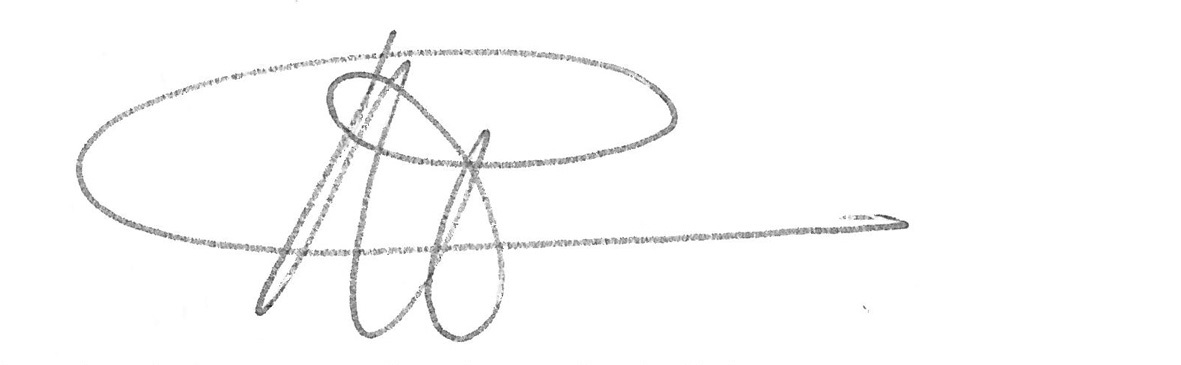 